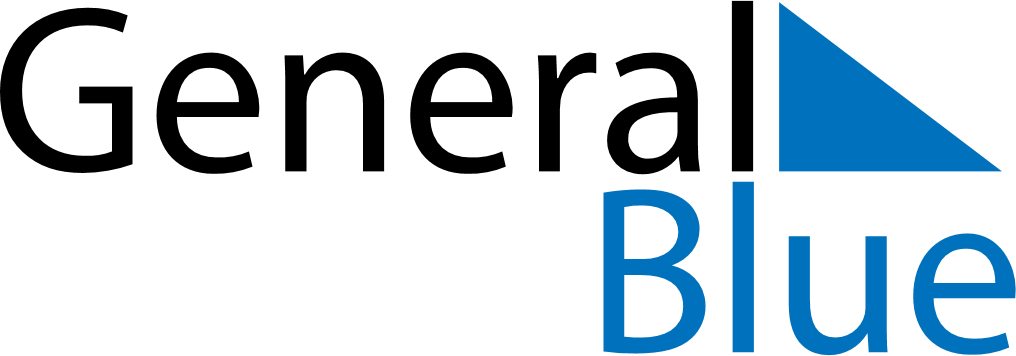 Weekly CalendarSeptember 26, 2022 - October 2, 2022Weekly CalendarSeptember 26, 2022 - October 2, 2022Weekly CalendarSeptember 26, 2022 - October 2, 2022Weekly CalendarSeptember 26, 2022 - October 2, 2022Weekly CalendarSeptember 26, 2022 - October 2, 2022Weekly CalendarSeptember 26, 2022 - October 2, 2022MONDAYSep 26TUESDAYSep 27TUESDAYSep 27WEDNESDAYSep 28THURSDAYSep 29FRIDAYSep 30SATURDAYOct 01SUNDAYOct 02